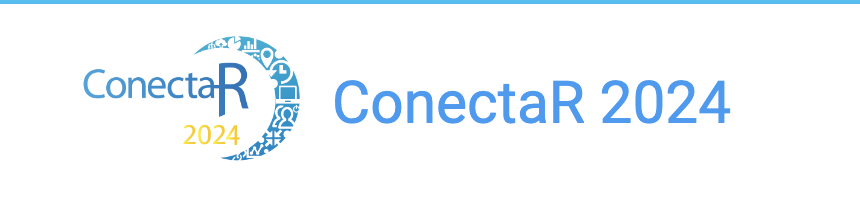 Conecta RTítuloResumen (200 palabras)Palabras Clave (al menos 5)Eje de análisis del CongresoNombre CompletoAfiliaciónCorreo electrónicoCelular o teléfono